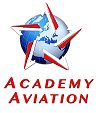 SINAV İTİRAZ FORMUSınav TarihiSınav SaatiSınav SaatiAdI SoyadıT.C Kimlik No.Doğum Yeri ve TarihiLisans Numarası (Varsa)AdresiE-mail AdresiTel No (Cep)Yukarıda girmiş olduğum bilgilerin doğruluğunu beyan ederim.Yukarıda girmiş olduğum bilgilerin doğruluğunu beyan ederim.Yukarıda girmiş olduğum bilgilerin doğruluğunu beyan ederim.Yukarıda girmiş olduğum bilgilerin doğruluğunu beyan ederim.Yukarıda girmiş olduğum bilgilerin doğruluğunu beyan ederim.Yukarıda girmiş olduğum bilgilerin doğruluğunu beyan ederim.İTİRAZA İLİŞKİN GEREKÇELİ AÇIKLAMA:İTİRAZA İLİŞKİN GEREKÇELİ AÇIKLAMA:İTİRAZA İLİŞKİN GEREKÇELİ AÇIKLAMA:İTİRAZA İLİŞKİN GEREKÇELİ AÇIKLAMA:İTİRAZA İLİŞKİN GEREKÇELİ AÇIKLAMA:İTİRAZA İLİŞKİN GEREKÇELİ AÇIKLAMA:Tarihİtiraz edenin İmzasıİtiraz edenin İmzasıİTİRAZ DEĞERLENDİRME SONUCU (AKADEMİ HAVACILIK TARAFINDAN DOLDURULACAKTIR):KABUL EDİLMİŞTİR  REDDEDİLMİŞTİR               İTİRAZ KOMİSYONU ÜYELERİ                                                                                             SORUMLU MÜDÜR         .............................         .............................	.............................               İMZA/TARİH		İMZA/TARİH					          İMZA/TARİHİTİRAZ DEĞERLENDİRME SONUCU (AKADEMİ HAVACILIK TARAFINDAN DOLDURULACAKTIR):KABUL EDİLMİŞTİR  REDDEDİLMİŞTİR               İTİRAZ KOMİSYONU ÜYELERİ                                                                                             SORUMLU MÜDÜR         .............................         .............................	.............................               İMZA/TARİH		İMZA/TARİH					          İMZA/TARİHİTİRAZ DEĞERLENDİRME SONUCU (AKADEMİ HAVACILIK TARAFINDAN DOLDURULACAKTIR):KABUL EDİLMİŞTİR  REDDEDİLMİŞTİR               İTİRAZ KOMİSYONU ÜYELERİ                                                                                             SORUMLU MÜDÜR         .............................         .............................	.............................               İMZA/TARİH		İMZA/TARİH					          İMZA/TARİHİTİRAZ DEĞERLENDİRME SONUCU (AKADEMİ HAVACILIK TARAFINDAN DOLDURULACAKTIR):KABUL EDİLMİŞTİR  REDDEDİLMİŞTİR               İTİRAZ KOMİSYONU ÜYELERİ                                                                                             SORUMLU MÜDÜR         .............................         .............................	.............................               İMZA/TARİH		İMZA/TARİH					          İMZA/TARİHİTİRAZ DEĞERLENDİRME SONUCU (AKADEMİ HAVACILIK TARAFINDAN DOLDURULACAKTIR):KABUL EDİLMİŞTİR  REDDEDİLMİŞTİR               İTİRAZ KOMİSYONU ÜYELERİ                                                                                             SORUMLU MÜDÜR         .............................         .............................	.............................               İMZA/TARİH		İMZA/TARİH					          İMZA/TARİHİTİRAZ DEĞERLENDİRME SONUCU (AKADEMİ HAVACILIK TARAFINDAN DOLDURULACAKTIR):KABUL EDİLMİŞTİR  REDDEDİLMİŞTİR               İTİRAZ KOMİSYONU ÜYELERİ                                                                                             SORUMLU MÜDÜR         .............................         .............................	.............................               İMZA/TARİH		İMZA/TARİH					          İMZA/TARİH